T.C. 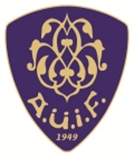 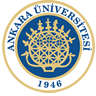 ANKARA ÜNİVERSİTESİ İLAHİYAT FAKÜLTESİ GÖREV TANIMI FORMUT.C. ANKARA ÜNİVERSİTESİ İLAHİYAT FAKÜLTESİ GÖREV TANIMI FORMUT.C. ANKARA ÜNİVERSİTESİ İLAHİYAT FAKÜLTESİ GÖREV TANIMI FORMUT.C. ANKARA ÜNİVERSİTESİ İLAHİYAT FAKÜLTESİ GÖREV TANIMI FORMUBİRİM : Öğrenci İşleri Öğrenci İşleri BAĞLI OLDUĞU BİRİM : İlahiyat Fakülte Sekreterliği İlahiyat Fakülte Sekreterliği GÖREVİN KISA TANIMI : Öğrenciler ile ilgili not ve ders işlemlerini takip etmek, yürütmek ve sonuçlandırmak. Öğrenciler ile ilgili not ve ders işlemlerini takip etmek, yürütmek ve sonuçlandırmak. GÖREV VE SORUMLULUKLAR GÖREV VE SORUMLULUKLAR GÖREV VE SORUMLULUKLAR GÖREV VE SORUMLULUKLAR Öğrenci İşlerinde yürütülmekte olan işlerin zamanında ve doğru olarak yapılması için, gerekli iş akışlarını günlük, aylık ve yıllık olmak üzere düzenler.Öğrenci İşlerine yönlendirilen yazı ve evraklar ilgili birimce gereği için en kısa zamanda işleme alınır.Öğrenci işleri ile ilgili yazışmaları yaparak Fakülte Sekreteri’ne sunmak.Yatay geçiş ve DGS ile gelen öğrencilerin işlemlerini yapmak.Öğrenci İşlerinde yapılamayan işler ve nedenleri konusunda, Fakülte Sekreterine ve/veya ilgili Dekan Yardımcısına bilgi verir.Öğrencilerin ihtiyaç duydukları resmi belgeleri ( öğrenci belgesi, transkript, ilgili makam yazısı vs.) hazırlamak.Uyum Programının oluşturulmasını ve uygulanmasını sağlamak.Akademik Takvimin oluşturulmasını, duyurulmasını ve uygulanmasını sağlamak.Mezuniyet Aşamasına gelen öğrencileri ve mezun öğrencileri belirlemek.Rektörlük Öğrenci İşleri Dairesi Başkanlığı tarafından gönderilen diplomalarının kontrollerini yapar, hatalı olanları, düzelttirmek üzere geri gönderir.Mezun olanlardan isteyenlere Geçici Mezuniyet Belgesi düzenlenmesi için gerekli olan ilişik kesme belgesini hazırlar.Öğretim üyelerinin/görevlilerinin kullandıkları not giriş programı ile ilgili sözlü ve/veya yazılı yönelttikleri sorularını yanıtlar, programın kullanılmasına ilişkin açıklamalar yapar.Kullanılan bilgisayar programındaki verileri kontrol eder, oluşan hataları belirler ve düzelttirir, Programın kullanım amacına göre geliştirilmesini sağlar,Fakültemizde öğrenim gören öğrencilerin her yarıyıl için ders programlarını yapmak.Bölümlerle koordineli olarak öğrencilerin sınav işlemlerinin düzenli yapılmasını sağlamak.Farabi, Erasmus ve diğer anlaşmalara göre giden ve gelen öğrencilerin işlemlerini yapmak.Ara sınıf kayıt yenileme sürecinde, öğrencilerin sorularını yanıtlar, sorunlarını çözmeye çalışır.Fakülte Yönetim Kuruluna öğrencilerin istekleri ile ilgili evrak hazırlar, kararlarla ilgili işlem yapar.İşlemi biten evrakların elektronik ve gerektiğinde fiziksel ortamda klasörleme ve arşivleme işlemi yapar.Otomasyon çalışmaları kapsamında ilgili dairesi başkalığınca yapılan toplantılara katılır.İlahiyat Lisans Tamamlama Uzaktan Öğretim Programı (İLİTAM) kapsamında öğrenim gören öğrencilerin her türlü işlemlerini ( belge işlemleri, kayıt-kimlik işlemleri, yazışmalar, sınav işlemleri, mezuniyet işlemleri vs.)Kendi birimiyle ilgili periyodik aralıklarda üst yönetime rapor verir.Dekanlığın verdiği diğer işleri yapar.Fakülte Sekreterine karşı birinci derecede sorumludur.Öğrenci İşlerinde yürütülmekte olan işlerin zamanında ve doğru olarak yapılması için, gerekli iş akışlarını günlük, aylık ve yıllık olmak üzere düzenler.Öğrenci İşlerine yönlendirilen yazı ve evraklar ilgili birimce gereği için en kısa zamanda işleme alınır.Öğrenci işleri ile ilgili yazışmaları yaparak Fakülte Sekreteri’ne sunmak.Yatay geçiş ve DGS ile gelen öğrencilerin işlemlerini yapmak.Öğrenci İşlerinde yapılamayan işler ve nedenleri konusunda, Fakülte Sekreterine ve/veya ilgili Dekan Yardımcısına bilgi verir.Öğrencilerin ihtiyaç duydukları resmi belgeleri ( öğrenci belgesi, transkript, ilgili makam yazısı vs.) hazırlamak.Uyum Programının oluşturulmasını ve uygulanmasını sağlamak.Akademik Takvimin oluşturulmasını, duyurulmasını ve uygulanmasını sağlamak.Mezuniyet Aşamasına gelen öğrencileri ve mezun öğrencileri belirlemek.Rektörlük Öğrenci İşleri Dairesi Başkanlığı tarafından gönderilen diplomalarının kontrollerini yapar, hatalı olanları, düzelttirmek üzere geri gönderir.Mezun olanlardan isteyenlere Geçici Mezuniyet Belgesi düzenlenmesi için gerekli olan ilişik kesme belgesini hazırlar.Öğretim üyelerinin/görevlilerinin kullandıkları not giriş programı ile ilgili sözlü ve/veya yazılı yönelttikleri sorularını yanıtlar, programın kullanılmasına ilişkin açıklamalar yapar.Kullanılan bilgisayar programındaki verileri kontrol eder, oluşan hataları belirler ve düzelttirir, Programın kullanım amacına göre geliştirilmesini sağlar,Fakültemizde öğrenim gören öğrencilerin her yarıyıl için ders programlarını yapmak.Bölümlerle koordineli olarak öğrencilerin sınav işlemlerinin düzenli yapılmasını sağlamak.Farabi, Erasmus ve diğer anlaşmalara göre giden ve gelen öğrencilerin işlemlerini yapmak.Ara sınıf kayıt yenileme sürecinde, öğrencilerin sorularını yanıtlar, sorunlarını çözmeye çalışır.Fakülte Yönetim Kuruluna öğrencilerin istekleri ile ilgili evrak hazırlar, kararlarla ilgili işlem yapar.İşlemi biten evrakların elektronik ve gerektiğinde fiziksel ortamda klasörleme ve arşivleme işlemi yapar.Otomasyon çalışmaları kapsamında ilgili dairesi başkalığınca yapılan toplantılara katılır.İlahiyat Lisans Tamamlama Uzaktan Öğretim Programı (İLİTAM) kapsamında öğrenim gören öğrencilerin her türlü işlemlerini ( belge işlemleri, kayıt-kimlik işlemleri, yazışmalar, sınav işlemleri, mezuniyet işlemleri vs.)Kendi birimiyle ilgili periyodik aralıklarda üst yönetime rapor verir.Dekanlığın verdiği diğer işleri yapar.Fakülte Sekreterine karşı birinci derecede sorumludur.Öğrenci İşlerinde yürütülmekte olan işlerin zamanında ve doğru olarak yapılması için, gerekli iş akışlarını günlük, aylık ve yıllık olmak üzere düzenler.Öğrenci İşlerine yönlendirilen yazı ve evraklar ilgili birimce gereği için en kısa zamanda işleme alınır.Öğrenci işleri ile ilgili yazışmaları yaparak Fakülte Sekreteri’ne sunmak.Yatay geçiş ve DGS ile gelen öğrencilerin işlemlerini yapmak.Öğrenci İşlerinde yapılamayan işler ve nedenleri konusunda, Fakülte Sekreterine ve/veya ilgili Dekan Yardımcısına bilgi verir.Öğrencilerin ihtiyaç duydukları resmi belgeleri ( öğrenci belgesi, transkript, ilgili makam yazısı vs.) hazırlamak.Uyum Programının oluşturulmasını ve uygulanmasını sağlamak.Akademik Takvimin oluşturulmasını, duyurulmasını ve uygulanmasını sağlamak.Mezuniyet Aşamasına gelen öğrencileri ve mezun öğrencileri belirlemek.Rektörlük Öğrenci İşleri Dairesi Başkanlığı tarafından gönderilen diplomalarının kontrollerini yapar, hatalı olanları, düzelttirmek üzere geri gönderir.Mezun olanlardan isteyenlere Geçici Mezuniyet Belgesi düzenlenmesi için gerekli olan ilişik kesme belgesini hazırlar.Öğretim üyelerinin/görevlilerinin kullandıkları not giriş programı ile ilgili sözlü ve/veya yazılı yönelttikleri sorularını yanıtlar, programın kullanılmasına ilişkin açıklamalar yapar.Kullanılan bilgisayar programındaki verileri kontrol eder, oluşan hataları belirler ve düzelttirir, Programın kullanım amacına göre geliştirilmesini sağlar,Fakültemizde öğrenim gören öğrencilerin her yarıyıl için ders programlarını yapmak.Bölümlerle koordineli olarak öğrencilerin sınav işlemlerinin düzenli yapılmasını sağlamak.Farabi, Erasmus ve diğer anlaşmalara göre giden ve gelen öğrencilerin işlemlerini yapmak.Ara sınıf kayıt yenileme sürecinde, öğrencilerin sorularını yanıtlar, sorunlarını çözmeye çalışır.Fakülte Yönetim Kuruluna öğrencilerin istekleri ile ilgili evrak hazırlar, kararlarla ilgili işlem yapar.İşlemi biten evrakların elektronik ve gerektiğinde fiziksel ortamda klasörleme ve arşivleme işlemi yapar.Otomasyon çalışmaları kapsamında ilgili dairesi başkalığınca yapılan toplantılara katılır.İlahiyat Lisans Tamamlama Uzaktan Öğretim Programı (İLİTAM) kapsamında öğrenim gören öğrencilerin her türlü işlemlerini ( belge işlemleri, kayıt-kimlik işlemleri, yazışmalar, sınav işlemleri, mezuniyet işlemleri vs.)Kendi birimiyle ilgili periyodik aralıklarda üst yönetime rapor verir.Dekanlığın verdiği diğer işleri yapar.Fakülte Sekreterine karşı birinci derecede sorumludur.Öğrenci İşlerinde yürütülmekte olan işlerin zamanında ve doğru olarak yapılması için, gerekli iş akışlarını günlük, aylık ve yıllık olmak üzere düzenler.Öğrenci İşlerine yönlendirilen yazı ve evraklar ilgili birimce gereği için en kısa zamanda işleme alınır.Öğrenci işleri ile ilgili yazışmaları yaparak Fakülte Sekreteri’ne sunmak.Yatay geçiş ve DGS ile gelen öğrencilerin işlemlerini yapmak.Öğrenci İşlerinde yapılamayan işler ve nedenleri konusunda, Fakülte Sekreterine ve/veya ilgili Dekan Yardımcısına bilgi verir.Öğrencilerin ihtiyaç duydukları resmi belgeleri ( öğrenci belgesi, transkript, ilgili makam yazısı vs.) hazırlamak.Uyum Programının oluşturulmasını ve uygulanmasını sağlamak.Akademik Takvimin oluşturulmasını, duyurulmasını ve uygulanmasını sağlamak.Mezuniyet Aşamasına gelen öğrencileri ve mezun öğrencileri belirlemek.Rektörlük Öğrenci İşleri Dairesi Başkanlığı tarafından gönderilen diplomalarının kontrollerini yapar, hatalı olanları, düzelttirmek üzere geri gönderir.Mezun olanlardan isteyenlere Geçici Mezuniyet Belgesi düzenlenmesi için gerekli olan ilişik kesme belgesini hazırlar.Öğretim üyelerinin/görevlilerinin kullandıkları not giriş programı ile ilgili sözlü ve/veya yazılı yönelttikleri sorularını yanıtlar, programın kullanılmasına ilişkin açıklamalar yapar.Kullanılan bilgisayar programındaki verileri kontrol eder, oluşan hataları belirler ve düzelttirir, Programın kullanım amacına göre geliştirilmesini sağlar,Fakültemizde öğrenim gören öğrencilerin her yarıyıl için ders programlarını yapmak.Bölümlerle koordineli olarak öğrencilerin sınav işlemlerinin düzenli yapılmasını sağlamak.Farabi, Erasmus ve diğer anlaşmalara göre giden ve gelen öğrencilerin işlemlerini yapmak.Ara sınıf kayıt yenileme sürecinde, öğrencilerin sorularını yanıtlar, sorunlarını çözmeye çalışır.Fakülte Yönetim Kuruluna öğrencilerin istekleri ile ilgili evrak hazırlar, kararlarla ilgili işlem yapar.İşlemi biten evrakların elektronik ve gerektiğinde fiziksel ortamda klasörleme ve arşivleme işlemi yapar.Otomasyon çalışmaları kapsamında ilgili dairesi başkalığınca yapılan toplantılara katılır.İlahiyat Lisans Tamamlama Uzaktan Öğretim Programı (İLİTAM) kapsamında öğrenim gören öğrencilerin her türlü işlemlerini ( belge işlemleri, kayıt-kimlik işlemleri, yazışmalar, sınav işlemleri, mezuniyet işlemleri vs.)Kendi birimiyle ilgili periyodik aralıklarda üst yönetime rapor verir.Dekanlığın verdiği diğer işleri yapar.Fakülte Sekreterine karşı birinci derecede sorumludur.DİĞER BİRİMLERLE İLİŞKİSİ :  DİĞER BİRİMLERLE İLİŞKİSİ :  DİĞER BİRİMLERLE İLİŞKİSİ :  Tüm Birimler 